РЕШЕНИЕ                                       с.Старый Юраш                               КАРАР       № 48                                                                                        “28”января 2022 годаОб утверждении Перечня имущества, принимаемого из муниципальной собственности Староюрашского сельского поселения Елабужского муниципального района Республики Татарстан в собственность  муниципального образования Елабужский муниципальный район Республики ТатарстанВ соответствии с Федеральным законом от 06.10.2003 года №131-ФЗ «Об общих принципах организации местного самоуправления в Российской Федерации», Уставом муниципального образования «Староюрашское сельское поселение», Совет Староюрашского сельского поселения.РЕШИЛ:		1. Утвердить перечень имущества, принимаемого из муниципальной собственности Староюрашского сельского поселения Елабужского муниципального района Республики Татарстан в муниципальную собственность муниципального образования Елабужский муниципальный район Республики Татарстан  (приложение №1).		2.  Контроль за исполнением настоящего решения оставляю за собой.Председатель                                                                                               Р.Г.Юнусов СОВЕТ СТАРОЮРАШСКОГО СЕЛЬСКОГО ПОСЕЛЕНИЯ ЕЛАБУЖСКОГО МУНИЦИПАЛЬНОГОРАЙОНАРЕСПУБЛИКИ ТАТАРСТАН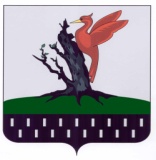 ТАТАРСТАН РЕСПУБЛИКАСЫАЛАБУГА  МУНИЦИПАЛЬРАЙОНЫ ИСКЕ ЮРАШ АВЫЛ ҖИРЛЕГЕ  СОВЕТЫ